Publicado en Lisboa el 30/01/2023 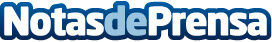 Goparity impulsa su crecimiento tras una ronda seed de 2M€La plataforma de finanzas verdes se extenderá a nuevos mercados en Europa y pronto lanzará su plataforma en CanadáDatos de contacto:Comunicación de Goparity912 419 191Nota de prensa publicada en: https://www.notasdeprensa.es/goparity-impulsa-su-crecimiento-tras-una-ronda Categorias: Internacional Finanzas Emprendedores Recursos humanos Innovación Tecnológica http://www.notasdeprensa.es